BIJLAGE 15 – Gesprekken met praktijkbegeleiders fase 1Samenvattend transscript – praktijkbijeenkomst workshop 6 oktober 2021Aanwezig: 3 praktijkbegeleiders (PBL A, PBL B, PBL C), Gert Mallergrom (onderwijsmanager pabo Inholland Den Haag), Jolijn Zwart (opleidingsdocent dans/drama pabo Inholland Den Haag), Sander van den Brink, Annemieke Epema (pedagoog), locatiedirecteur (L.D.).01.25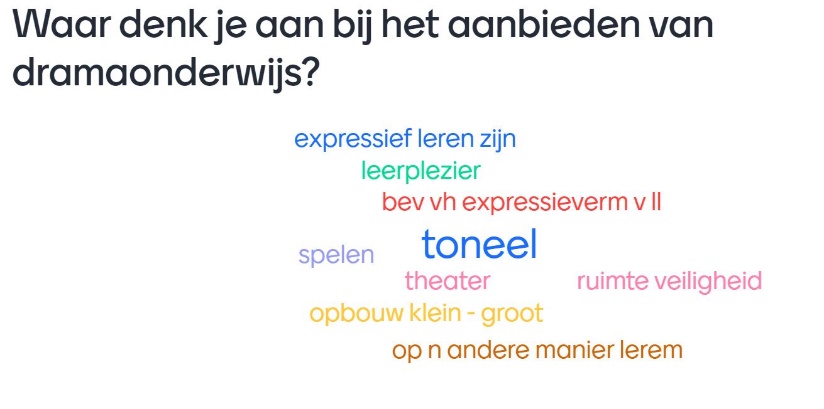 [na het invullen van een mentimeter]SvdB:	[na het invullen van een mentimeter] Wat valt ons op hieraan? Valt het mensen op dat het bijvoorbeeld vooral dit type woorden zijn?PBL A:	Werkwoorden.PBL B:	Het gaat ook over leren. SvdB:	Ik vind zelf ook interessant, ruimte en veiligheid tegenover toneel en theater. Het ene is wat meer pedagogisch en het andere meer vakdidactisch.01.5702.40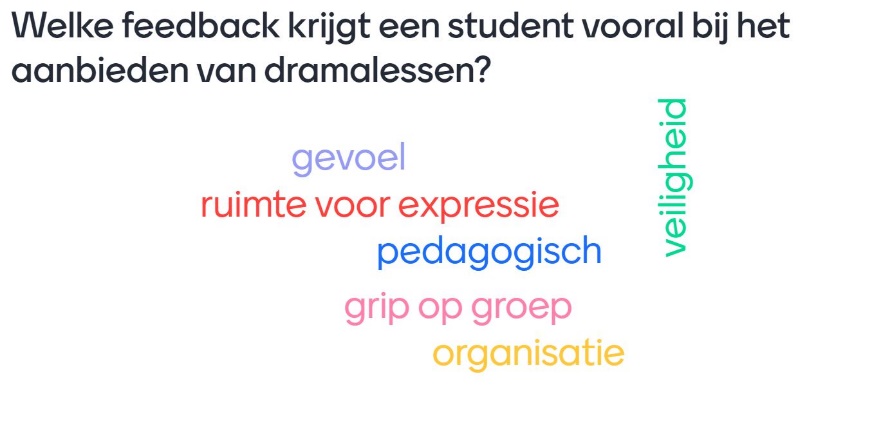 [na het invullen van een mentimeter]PBL A:	Niet Ze begint te lachen.PBL C:	Het zag er leuk uit. PBL B:	Bedoel je van tevoren?SvdB:	Nee, na afloop. Dus de les is gegeven en welke feedback krijgt de student vooral bij het aanbieden van dramalessen? Dit wat ik nu zie komt redelijk overeen met wat de studenten aangeven, dat is heel fijn. Wat valt ons op aan deze woorden. We hadden het net ook over pedagogisch en didactisch.PBL C:	Dit gaat echt over het gevoel en zorgen dat het veilig is in de groep. SvdB:	En zou je dat dan meer scharen onder het pedagogische of meer didactische, inhoudelijke?PBL C:	Pedagogisch. SvdB:	Dat valt de studenten ook op. Interessant. Wij [wijzend op Jolijn Zwart] zijn allebei dramadocent en dat valt ons ook op. In de feedback komt heel vaak naar voren: ‘je les was op orde, je leerlingen deden mee’. Wat nog niets zeg over de kwaliteit van die les inhoudelijk, dus dat vinden we interessant om daar eens op in te zoomen. PBL C:	Maar ik denk dat ik daar het antwoord ook op weet. SvdB:	Oh ja? Ik ben… gooi erin. PBL C:	Een dramales is één van de moeilijkste lessen qua orde en qua veiligheid en wil een dramales dus goed uit de verf komen dan moet eerst aan die randvoorwaarden zijn voldaan. Wil je ingaan op de kennis, op de creativiteit.SvdB:	Een én-én principe. PBL C:	Want als het onveilig is dan ben je toch al geneigd om het niet goed te vinden. SvdB:	Als begeleider?PBL C:	Ja, als begeleider. PBL A:	Interessant wat je nu zegt.J.Z.:	Mag ik daarop aansluiten? Als ik dan denk over het moment waarop het vak op dit moment wordt aangeboden binnen de pabo [jaar 1 en 2 of fase 1]. Dat is helemaal aan het begin waar ze eerst nog uberhaupt moeten leren van hoe geef ik überhaupt les? Hoe werkt dat? PBL A:	De moeilijkste lessen.  J.Z.:	Laat staan een vrije lessituatie als een dramales. Eigenlijk natuurlijk, strookt het gewoon niet, met elkaar. SvdB:	Dat is een mooie om te onderzoeken. Wat ik hiermee wil proberen en hetgeen ik met jullie wil onderzoeken is uiteindelijk misschien niet alleen op drama toe te passen. Als jullie zeggen straks van niet, zeg dat dan. 05.4506.40[de basis van de interventie wordt uitgeprobeerd. De praktijkbegeleiders nemen deel en benoemen wat ze zien en valideren dit. De praktijkbegeleiders benoemen hoe het gedrag invloed heeft op de veiligheid]SvdB:	Je zou ook de vraag kunnen stellen. Welke lesfase zie je hier?PBL B:	Afsluitende.SvdB:	En daar komt weer de validatievraag: waaraan zie je dat?PBL B:	Ze kijken ergens naar. Mijn gevoel zegt dat iets dat ze bij drama hebben gedaan, geoefend, dat ze dat nu laten zien aan anderen. PBL A:	Ik bespreek het ook altijd na. SvdB:	Dit zijn eigenlijk de vragen. Eigenlijk ben je constant aan het valideren als beschrijver: waaraan zie je dan wat ik zie?10.30SvdB:	Waar denken jullie als je alleen vragen mag stellen, waar je tegenaan zou kunnen lopen?PBL B:	Wat is het doel voor studenten?SvdB:	Goede vraag. Ik gooi hem eerst open. Waarom zou dit voor studenten kunnen…PBL C:	Bewijs. Ze gaan bewijs geven. Inhoudelijk ja…SvdB:	Ja, dat is een extrinsiek doel. Dat is meer voor mij [ de opleiding] dat ze bewijs ophalen. Een doel zou kunnen zijn: je ziet iets en je gaat valideren waaraan je dat ziet. De student kan hieromheen natuurlijk ook vertellen wat de student aan het doen is. De student gaat een bewustwordingsproces aan door te vertellen. 11.5012.25PBL A:	Het gaat er dus niet om wat de waarheid is?SvdB:	Mooi dat je dat vraagt. Daar zou je dus tegenaan kunnen lopen dat de student iets beschrijft en dat student dat moet verhouden ten opzichte van wat er gebeurde of de theorie. In plaats van…G.M.:	Ik ben wel benieuwd Sander of het uitmaakt of je bij de situatie bent geweest niet. SvdB:	Daar heb ik nu geen concreet antwoord op, maar ik kan mijn voorstellen dat als je erbij bent geweest dat je dat kunt bevestigen. Er zit ook een risico aan denk ik. Gisteren kreeg bijvoorbeeld iemand een lesbezoek en die kreeg alleen maar te horen hoe de praktijkbegeleider het zou doen. Die kreeg alleen maar te horen, terwijl er geen vragen waren, ‘ik zou dit en dat doen’.G.M.	Dus dan kijk je niet meer onbevooroordeeld? SvdB:	Nee. PBL A:	Ik vroeg me af van waarom geen filmpje? Van de film een foto, een still?SvdB:	Dat zou je ook kunnen aanpakken. Waarom ik kies voor een foto is facilitair om het makkelijker is om een foto te maken. Omdat er vaak gezegd wordt, we mogen niet filmen en een foto mag wel. Film zou je ook kunnen nemen. Verschil is wel dat dit inzoomt op herinneringen en een film laat heel veel concreet beeld zien. Dan ben je met elkaar allicht veel tijd kwijt om naar de film te kijken, terwijl het gaat over het gesprek van wat zijn nu eigenlijk de competenties die je inzet? Welke vaardigheden zet je in? Aan de hand van welke kennis doe je dit? Het gaat erom dat de student het doen zijn handelen kan koppelen aan de theorie?15.2016.37PBL A:	Ik heb een herinnering in één keer van een stagiaire vorig jaar. We hadden een kinderatelier. Die kwam bij ons met de kinderen knutselen. Toen ging ze foto’s van de werkjes van de kinderen maken voor haar dossier. En toen zei ik: ‘dat kun je niet maken’.  SvdB:	Nee, inderdaad. Maar het gaat denk ik niet om de foto an sich maar om het gesprek erna en in de antwoorden op de vragen en de validatie in het gesprek. J.Z.	Ik zit nog na te denken over het verschil tussen film en foto en ik denk dat als je het vanaf een foto doet dat je dan teruggrijpt op hoe een student iets heeft meegemaakt. En als je met zijn tweeën terugkijkt naar een les, dan zal je denk ik vooral focussen op wat je ziet gebeuren, en ook als ik terugkijk naar mijn les, in plaats van alleen de ervaring want dan kan heel anders zijn.SvdB:	Inderdaad de neiging bij film is dat je vooral, en dat haal ik uit de literatuur, vooral op relationeel-pedagogisch gebied gaat analyseren op dat ene micro moment. Alleen dat doen we al, die feedback krijgen ze. En de zoektocht is hoe ze meer kunnen benoemen of bewustworden of verantwoorden van hoe ze de verbeelding aanspreken. 18.5019.18PBL B:	Ik denk dat wel interessant is om niet alleen bij drama te doen. Ook bij gewone lessen.SvdB:	Nee, dat denk ik ook. Je zou dit op iedere les kunnen toepassen.PBL B:	JaSvdB:	En waarom denk je dat?PBL B:	Ja dat denk ik gewoon. Omdat je een bepaald moment in de les even uitlicht waar je vragen over kunt stellen. Waar je normaal in de evaluatie niet aan toe komt, want dan ben je veel meer bezig over het geheel van de les. En dan heb je een heel uitgelicht stukje.SvdB:	Zien jullie dat ook zo?PBL A:	Ja en ben je bewust bezig met je lessen. Want als je zo’n foto maakt van de les dan zou je je dat moment kunnen herinneren. Denk ik. SvdB:	Of het was een onbewust moment, dat kan ook nog.PBL A:	Of het was onbewust ja. 20.1521.10SvdB:	Je zegt: dat gesprek duurt dan veel te lang. Als ik aan jullie de vraag mag stellen, hoe lang ben je bezig, met zo’n gesprek?PBL C:	Dat ligt eraan hoe het met de eerste vragen gaat. De herinnering kan ik wel een poos over babbelen. De latere zijn concreet, daar kan ik bondiger in zijn. SvdB:	Hoe lang kan je hierover babbelen? Dat begin is en voor de klik en voor de herinnering. Het bepaalt ook het kader. 22.0023.00PBL B:	Ik ben benieuwd hoe lang je gesprek [ zoals het voorbeeld ] duurde?SvdB:	Dit gesprek duurde 12 minuten. PBL B:	OhSvdB:	Mijn voorstel is dat dit gesprek 10 minuten, max 15 minuten duurt. Liever 10 minuten, maar mijn vraag is, is die tijd er in de praktijk?PBL C:	Ja. Zeker. Je gaat alle lessen nabespreken. Ik denk dat een kwartier een mooi streven is. 24.0424.10	PBL C:	Wordt dit aangeboden, want ik denk dat mensen er zo mee aan de slag kunnen.24.2525.15J.Z.	Het is een beetje wellicht een soort kijkwijzer voor studenten. Waar ik van studenten de vraag krijg van studenten of er geen kijkwijzer is? Dit kan voor studenten een middel zijn.SvdB:	Ja, en een kijkwijzer stuurt ook heel erg adaptief.J.Z.	Ja.SvdB:	Dat kan je als student mooi in de hokjes gaan springen en je kunstje tonen. Terwijl dit gaat,… Dit gaat voor mij er meer om dat de student nadenkt, waarom doe ik wat ik doe en wat kun je nu.PBL C:	Maar ook voor ons als praktijkbegeleider.  Wij zitten ook in dat stramien van het moet zo en zo. En zo krijg je toch op een andere manier te horen wat de achtergrondreden is. Ik ga het doen hoor.SvdB:	Dat klinkt fijn. 26.3427.15SvdB:	Dat eerste deel [ van de vragen ] gaat dus vooral over de contextualisering van Chris [Kroeze, lezing 6 oktober 2021] noemde. Welke groep had je voor je neus? Wat was de situatie? Waar gaf je die les? In het ideale geval geef je hem in het speellokaal, maar je geeft hem ook wel eens dat je het klaslokaal aan de kan moet schuiven. Het tweede deel is meer gericht op het valideren van de observatie. De vraag waaraan je ziet dat het werk van jou is. Daarna nog het bewustzijn en het concretiseren ervan. 27.5828.35 HIERGEBELEVENG.M.	Ik vraag me af of je bij begeleiders geen stress creëert van dat je de goede foto moet maken. Ik zit dan de hele les te denken van wanneer moet ik nou een foto maken. SvdB:	We hebben het inderdaad eerder gehad van wat is een goede foto. Ik heb daar diezelfde avond met een oud directrice over gesproken. Die zei ook je moet misschien criteria geven voor die foto. Dan heb je het over die stress. Ik ga het hier gewoon vragen. Zou er bepaalde stress zijn voor wat een goede foto is?PBL A:	Nee.PBL B:	Ik zou er gewoon vijf nemen.PBL C:	Ik ook. PBL A:	En eigenlijk is een goede foto een foto waarmee je een gesprek mee kan voeren. SvdB:	En bepaal jij dan of dat een goede foto voor een gesprek is of is dat aan de student?PBL A:	Ik volgens mij. Maar de student kiest hem uit. Als je dingen eruit kan halen.PBL C:	Het is een middel voor een student, om hem te laten nadenken over wat er op dat moment gebeurde. Dus het hoeft echt geen perfecte foto te zijn.SvdB:	Geen negen-vlakverdeling?PBL C:	Nee. In principe is 80 procent van de les normaal. PBL A:	Je kunt ook goed vragen wat eraan vooraf is gegaan. SvdB:	Stress voor een goede foto. Wat versta je onder goed?G.M.:	Een foto waar je een goed gesprek over kunt voeren. En ik snap dat als je achteraf een stapeltje foto’s heb, dan kan je inderdaad bepalen waarover kunnen we het beste een gesprek voeren. Dat begrijp ik wel. Alleen ik zou me voor kunnen stellen… maar ik wil geen probleem creëren als het er niet is, maar ik zou me zo maar voor kunnen stellen dat als je weet ik moet straks een aantal foto’s hebben waarover we een gesprek kunnen voeren, dat je voortdurend de hele les denkt: ‘ja wanneer moet ik nou die foto maken?’ Wat is nou een goed moment?PBL C:	Dat kijk je op de klok en maak je elke zeven minuten een foto. SvdB:	Het is foto en geen film. Bij film, vanuit beeldcoaching moet je ook nadenken over de hoek en en het perspectief.PBL B:	Ja. Ik ben zelf SVIB’r [ beeldcoach]. Niet ieder praktijkbegeleider kan beelden zo analyseren. En vanuit oogpunt is een foto ook, in die zin, gekaderd. Ik kan bijvoorbeeld een uur gaan filmen, maar dat heeft geen nut. Het liefst film je een kwartier en bespreek je een uur. Terwijl inderdaad als je een foto hebt, dan heb je in jouw 12 minuten…heb je geanalyseerd. L.D.	Ja. Ik zou ook zeggen maak het niet te zwaar. Zeg gewoon, maak tijdens de dramales vijf foto’s en vraag gewoon over welke gaan we verder praten. Ik zat zo net ook op mijn telefoon te kijken, per dag maak ik tien foto’s en elke foto heeft wel de potentie om over door te kleppen. Je ziet altijd iets, je ziet altijd wat. En met de richtlijn die je geeft voor het gesprek is er denk ik altijd een aanleiding, voldoende… En of die foto nou onscherp is, dat maakt eigenlijk geen zak uit. Het is meer de aanleiding. Ik denk wel dat dat het voor de student en de begeleider heel erg grappig is om er naar die manier te kijken.33.40 INPUT VAN PRAKTIJKBEGELEIDER OP VRAGEN IN ENQUETE NA WORKSHOP 6 OKTOBERNagesprek met student K. en PBL student K. nav interventie met gesprek nav foto. – 26 okt 21SvbB:	Gewoon omdat ik nieuwsgierig ben. In hoeverre dit voor jou anders om zo deze manier feedback terug te vragen te geven dan normaal? PBL K.	Met foto bedoel je dan? SvdB:	Met een foto en vragen. PBL K:	Wat wel leuk is aan de foto is dat je wel, zeg maar een concreet moment gebruikt. En waar je zeg, maar als een kapstok heel veel dingen aan kan ophangen en dat vind ik wel leuk aan zo'n foto. Ja, ik zou wel zelf, hè… Net Als… We hadden het net over die fases en ik heb meerdere foto's natuurlijk gemaakt en als je meerdere foto's kan gebruiken, kan je ook meerdere fases SvdB:	Ja.PBL L.	en je…je kan makkelijk uitbreiden. Maar in principe voor tijdens het gesprek komt het toch wel aan bod. Wij hebben de foto's nu niet besproken. Het komt toch wel aan bod, maar ik kan me voorstellen….SvdB:	Ik kies voor één foto vanwege ook een beetje de tijd in de praktijk. We hebben geen tijd om zes foto’s uit te leggen en te bespreken. PBL L.	Nou ik, Ik kan me dat wel voorstellen dat mensen dat zeggen van. We hebben er weinig tijd voor, maar ja, tegelijkertijd vind ik het ook wel. Ja, het is wel waardevol, weet je wel. Als… Als je... Kijk dan of je nou een foto gebruikt of 10 hè? Het gesprek hoeft in principe niet langer te worden als je meer foto's gebruikt vind ik, L.	want ik denk dat je wel een paar foto's van de verwerkingsopdracht interessant zijn. SvdB:	Wisselt denk ik, want ik heb nu. Ik heb er nu pas een paar binnen en ik kan er niks zinnigs over zeggen, denk ik. Je hebt dramaervaring denk ik of niet? PBL L:	Nou, Ik vind het zelf heel leuk en ik geef ook zelf. Ik heb geef ook echt dramales. Het is niet bij mij alleen drama op het rooster staat., Maar ik geef het ook echt omdat ik het leuk vind.SvdB:	Ja, ik hoorde het aan je type vragen. Ik denk dat ik ja. Oh ja, dit is iemand met kennis en dat hoor je meteen. Het is wel grappig dat. Want had je ook bij [Naam] de eerste les geobserveerd?L.	Ja, ja, ja, zeker. Dat was zo mooi om te zien, want ik had de les natuurlijk helemaal niet besproken, maar stap voor stap de hele les, alle stappen, waren zichtbaar.PBL L:	Ik had nog gezegd. Ik ben geen vakdocent. L.	De warming-up en dan… Het is grappig want daar heb ik de les van muziek geobserveerd en daar zal helemaal niet die structuur in. Dat heb ik nog niet verteld, maar… SvdB:	De structuur van…L.	Van zo’n lesopbouw. SvdB:	Oké. L.	Het klopte bij jou echt perfect. PBL L:	Ja, grappig is dat. SvdB:	Je zei voorafgaand aan dit gesprek al van… Zo’n lijstje (met vragen bij de foto (red.)). Is dat nou helpend of is dat frustrerend? Dat vraag ik mij af. PBL L:	Ik vind het wel helpend, zo'n lijstje. Maar ik heb er alleen niet steeds op gekregen alle vragen gesteld. Ik vind dat een beetje geforceerd.SvdB:	Ja, nee dat vind ik ook. PBL L:	Het enige gevaar is wel dat je misschien dingen mist. Daarom ging ik af en toe wel even van goh hebben we alles wel benoemd? Dus zo'n lijstje is wel behulpzaam. L.:	Ja, als leidraad denk ik.PBL L:	Ja.  En het hangt, denk ik er ook wel vanaf hoe je hoe ervaren je bent als begeleider, want… Ik kan me best voorstellen als hè… Ik heb echt wel veel stagiaires gehad. SvdB:	For the record: hoe ervaren ben jij als begeleider?PBL L;	nou, ik ben de tel kwijt van het aantal stagiaires dat ik begeleid heb. Maar ik kan echt wel zeggen dat het boven de 25  ligt. En dan heb ik het alleen over pabo stagiaires en niet MBO. Die heb ik niet meegeteld. En dat helpt wel, dan hoef je niet continu te lezen van: welke vragen moet ik stellen.  Als je het nou niet vaak gedaan hebt dan is het natuurlijk wel handig dat je het kan terug lezen en kijk,… Ik vergeet het anders ook. Bepaalde specifieke dingen... En Ik vind zo een leidraad... Ik vind de manier van nabespreken, vind ik wel heel praktisch en Het is leuk dat de student in dit geval is eigenlijk zijn of haar eigen werk terugziet op een foto.SvdB:	Wat jij hebt de foto gekozen? L:	Nee. Wijst op PBL L.PBL L:	Was dat de bedoeling?SvdB:	Dat was de bedoeling eigenlijk. Maar dan maakt niet uit.L.	Dat ik moest kiezen?SvdB:	Ja. Dat …L.	Oh.SvdB:	De praktijkbegeleider maakt en aantal en jij kiest er dan uit. Dat is meer vanuit dat jij het eigenaarschap houdt van wat je wil bespreken. L:	Maar dit is wel, we zijn het helemaal eens.PBL L:	Ze had vast dezelfde foto gekozen. SvdB:	In hoeverre helpt dit? … Ik moet de vraag natuurlijk zo stellen dat die niet suggestief is. Heel breed: levert dit iets anders op dan dat je het zonder foto zou doen en bespreken? Je mag nee zeggen. PBL L:	Ik wil er even echt even goed over denken. Ik denk het niet. Ik denk niet dat het per het anders oplevert. Want op het moment dat ik hem met mijn stagiair een les nabespreek. Iemand anders dan wel [naam student L. ] dan, maar heb ik geen foto, maar dan heb ik een aantal vragen aan de hand waarvan de les bespreken en meestal ga je toch uit bij de hè… In de zin van…  Meestal stel je een vraag van…, wat ging er goed en waarom? En wat ging er minder goed hebben en waarom? En dan ga je toch terugvragen, goh, Hoe kan je dit verbeteren of hè? Aan welk gedrag lag het dat dit zo liep. Dus de uitbreiding komt vaak vanzelf.SvdB:	En levert het voor jou iets anders op? Tot de student L.	Nou, mij wel want omdat ik natuurlijk nog helemaal leek ben. Heeft het wel een soort leidraad even. Die foto komt uit dat stukje van mijn lesopbouw. Dat geeft mij ook wat houvast. Meer. PBL L:	Ik kan me ook wel voorstellen dat een concrete een foto ook heel behulpzaam kan zijn op het moment dat je niet op dezelfde dag na kan bespreken hè? Als ik nu een vergadering had gehad. Bewijze van… en je hebt het morgen of op een andere dag moeten bespreken, dan is het wel dat dacht dat je het kan terughalen, hè? De les voor je voor je beeldvorming van j… van oh ja dat was die les.SvdB:	Dat zegt de theorie ook overigens. Waarvoor dank.PBL L:	Nee, maar dat…L.:	Nee, eens.PBL L.	Dat kan me wel voorstellen. Alleen ja, lijkt mij sowieso dat he het nog op dezelfde dag probeert te doen? Het echt niet anders mogelijk is. Dan is een foto wel…SvdB:	En in hoeverre? In hoeverre merk je verschil tussen hoe je nu feedback vraagt, geeft, over didactiek dan wel pedogogiek. Zit er verschil in?PBL L:	Nou, er is wel een klein verschil, denk ik. Dat ligt, denk ik een beetje meer aan mijn persoon, want ik praat graag. Ik vraag graag. En dus op deze manier met foto en zeg, met deze vragen ook echt erbij. Als je alleen de foto hebt zonder vragen geldt dat niet. Maar met de vragen daar ook bij, dan denk ik dat je wel compact en kort en bondiger. Gericht op didactiek of uh… dat je de inhoud daar makkelijker op kan aanpassen, dus dat de tijd die je gebruikt voor nabespreken gaat ook wat meer over inhoud. Als je dat zonder vragen het zou doen of of misschien, ik zou het makkelijker afdwalen. SvdB:	Ja, dus misschien is de foto niet eens heel belangrijk om te zien. Is de vraag belangrijker.L.	Vraag belangrijk.SvdB:	Ja, de foto is meer de herinnering. De recall. PBL L:	Ik denk wel dat inderdaad de foto vooral fijn is voor lange termijn. Als je het inderdaad niet direct kunt bespreken. En de vragen is voor een beginnend begeleider fijn als houvast én voor mij fijn als: heb ik alles wel gehad, hè? Net zoals een stukje theorie, weet je, dat zou je makkelijk kunnen vergeten dat de student zich daarin verdiept heeft hè? Laat ik dat wel terugkomen? Daar is dat dan voor mij wel een handvat is. Ja, maar dat is inderdaad meer de vragen. SvdB:	Een vraag als: waaraan zie je dat?  Die heb ik je nu niet door niet horen stellen. Maar is het bewust dat je die vermeed of niet hebt gesteld? PBL L:	Nee aan, want tijdens ons gesprek ging… ging het eigenlijk al heel erg snel over verschillende lesfasen en welk gedrag van haar daaraan gekoppeld is? En... En zij benoemde het zelf eigenlijk ook toen ik vroeg van Goh, hoe kwam het dat hè? Dat ze de de opdracht duidelijk kan begrijpen, ging zelf al benoemen, dus daaruit maakte ik een beetje op van. Ze is zich al wel bewust van haar gedrag. Daarom heb ik die vraag niet gesteld, dus ik heb hem wel bewust niet gesteld omdat ik het gevoel had van het is wel een beetje aan bod gekomen. SvdB:	Tot de student Dan natuurlijk aan jou de vraag: is dat zo? klopt dat? Klopt die aanname?L.	Zeker zeker. Want ik zie ook wel wat er in zo’n les gebeurd. Het gesprek loopt dan al zo. Het is niet zo dat ze echt interview afnemen van eerst dit en dan dat …PBL L: 	Ja, dat is misschien voor mij een leerpunt wat jullie kunnen zeggen. Maar als ik bijvoorbeeld vragen hierbij mis, daar heb je dan het gevoel van dat ik misschien waardevolle feedback niet geef. Komen dingen niet naar voren komen die als niet alle vragen aan bod komen?SvdB:	Wel alle vragen vind ik… dan wordt het zo’n afwerklijstje en moet het natuurlijk ook niet zijn.  Dat is het gevaar, daar ben ik zelfde ook zoekende naar. Maar zo’n vraag als: waaraan zie je dat? Die zit er bewust in omdat de student daarbij zelf valideert dat hij dat inderdaad heeft gezien en nu doe jij de aanname dat dat misschien niet zo is. Terwijl je het niet gehoord hebt. Dus dat is een stukje bewustwording juist weer bij de student leggen. Of de student die hapert en dan wordt de vraag: hoe kunnen we hierachter komen? PBL L:	Ja. Precies. Oké.  SvdB:	Dus waarom die er staat.Tussenstuk niet relevant.SvdB:	Ik hoop hiermee het handvat te gaan in de wisselwerking tussen didactiek en pedagogiek.PBL L. 	Sommige vragen zijn dus wel echt key vragen. Wel echt belangrijk. Ik denk dat het voor… voor begeleider… Ik ben niet iemand die het lijstje gaat afwerken. Ik denk dat het als het gewoon beperkt blijft tot 6 vragen. Misschien is het dan makkelijker die ook echt allemaal gaat stellen tijdens het gesprek. Want nu scan ik het even, omdat weet je… je bent in gesprek en dan ga je ook niet zo zitten. Als het wat compact zou worden, zou dat denk ik wel ertoe bijdragen dat je de vragen die er staan ook echt gaat stellen.L. 	Of hoofdvragen dan die echt en dan subvragen voor iemand die nog niet veel ervaring heeft.PBL L.	Dat zou dan … Stukje subvragen dat de duidt dan wel weer van oh ja, dat zijn de minder belangrijke vragen. SvdB:	Die ga je niet stellen. PBL L.	Weet je, Ik denk dat het dat nog zou kunnen helpen voor mij als begeleider op een aantal…SvdB:	Laat een foto van een idee zien om het anders vorm te geven. Iemand anders zei: ‘het is nu ook zo’n lijstje en dan werk je ook het lijstje af’. Wat als het meer… spelmatig… een a4, de foto leg je erin.PBL L:	Een schema meer. SvdB:	Ja, een schema. Dat het meer iteratief is van… ik doe nu die… ik doe nu die. PBL L:	Mij zou dat afleiden. Maar dat ben ik, hè? Zo’n een schematische weergave. Ja, voor mijzelf denk ik, wanneer maak ik dan als ik thuis een hoofdstuk van het boek heb gelezen en ik wil daar samenvatting van maken. Maak een soort mindmap als eindresultaat. En deze vragen zijn eigenlijk het beginpunt van ons gesprek. Ja, dus voor mijzelf zou dat niet logisch zijn. Ja dat dat dat zo, hoe ik het zie, hè? Dat wil niet zeggen dat voor anderen dat niet prettiger kan zijn, want als je heel beeldend bent, dan vind je het misschien juist wel fijn om gewoon een paar vrakken te zien. Maar ja, ik zou wel zelf juist,… dan heb je alsnog de verspreiding van heel veel informatie. Dat lijkt het groot, terwijl het klein is. SvdB:	Maak het klei…PBL L:	Klein en overzichtelijk. SvdB:	Wat ik ook wil. Het moet gewoon binnen 10 minuten kunnen. Wat ook steeds lijkt te lukken tot nu toe. 	…PBL L:	Misschien de vragen zo vormgeven, zodat het wel de informatie is, Maar dat het er 6 zijn. Het liefst 6 van één regel. SAMENVATTING INTERVIEWS MET PRAKTIJKBEGELEIDER NAV INTERVENTIEE-mailE-mailDoor de workshop ben ik anders gaan kijken naar hoe ik een student feedback zou kunnen geven?In de praktijk is er ... om een nagesprek te voeren met de student naar aanleiding van een gegeven lesIn de praktijk is er ... om een nagesprek te voeren met de student naar aanleiding van een gegeven lesKun je als praktijkbegeleider een dergelijk gesprek naar aanleiding van een beeld uit de les met de student voeren?Kun je als praktijkbegeleider een dergelijk gesprek naar aanleiding van een beeld uit de les met de student voeren?Kun je als praktijkbegeleider een dergelijk gesprek naar aanleiding van een beeld uit de les met de student voeren?Kun je het antwoord bij 3 toelichten?anonymousanonymousJaTussen de 15 en 20 minutenTussen de 15 en 20 minutenTussen de 15 en 20 minutenJaJaZeker, er zijn handvatten en er is richting. Lichtelijk gestructureerd, dat helpt de praktijkbegeleider.anonymousanonymousJaMeer dan 20 minutenMeer dan 20 minutenMeer dan 20 minutenJaJaHet lijkt me een verrijking voor de student.anonymousanonymousJaTussen de 5 en 10 minutenTussen de 5 en 10 minutenTussen de 5 en 10 minutenJaJaHet is concreet.Welke vraag of vragen raad je aan om de student te stellen om zijn/haar competentie bewust te omschrijven?Welke vraag of vragen raad je aan om de student te stellen om zijn/haar competentie bewust te omschrijven?Welke vraag of vragen raad je aan om de student te stellen om zijn/haar competentie bewust te omschrijven?Welke opmerkingen wil je maken naar aanleiding van de workshop?Welke opmerkingen wil je maken naar aanleiding van de workshop?Welke opmerkingen wil je maken naar aanleiding van de workshop?Wat zou jij de volgende keer hetzelfde aanpakken/doen?Wat zou jij de volgende keer hetzelfde aanpakken/doen?Wat zou jij de volgende keer hetzelfde aanpakken/doen?Mooie kijk op reflecteren!Mooie kijk op reflecteren!Mooie kijk op reflecteren!Geen ideeGeen ideeGeen ideeIk vond het erg interessant en ga het uitproberen.Ik vond het erg interessant en ga het uitproberen.Ik vond het erg interessant en ga het uitproberen.NvtNvtNvtAndere manier van begeleiden Andere manier van begeleiden Andere manier van begeleiden Hieronder de samenvatting van de 15 minuten telefonische interviews met de praktijkbegeleidersHieronder de samenvatting van de 15 minuten telefonische interviews met de praktijkbegeleidersHieronder de samenvatting van de 15 minuten telefonische interviews met de praktijkbegeleidersHieronder de samenvatting van de 15 minuten telefonische interviews met de praktijkbegeleidersHieronder de samenvatting van de 15 minuten telefonische interviews met de praktijkbegeleidersHieronder de samenvatting van de 15 minuten telefonische interviews met de praktijkbegeleidersHieronder de samenvatting van de 15 minuten telefonische interviews met de praktijkbegeleidersHieronder de samenvatting van de 15 minuten telefonische interviews met de praktijkbegeleidersHieronder de samenvatting van de 15 minuten telefonische interviews met de praktijkbegeleidersHieronder de samenvatting van de 15 minuten telefonische interviews met de praktijkbegeleidersDATUMPBLStudentStudentStudentDramaonderwijs in het P.O: Waarom?Dramaonderwijs in het P.O: FrequentieEigen affiniteit met dramaonderwijsErvaring in begeleiden werkervaringaantal jaar begeleidendrama gehad op de pabodrama gehad op de paboOver de interventie: wisselwerking pedagogiek vakdidactiekOver de interventie: wisselwerking pedagogiek vakdidactiekOver de interventie: aantal vragenOver de interventie: aantal vragenOver de interventie: zijn de vragen helpendOver de interventie: zijn de vragen helpendOver de interventie: welke mogelijkheden biedt het?Over de interventie: welke mogelijkheden biedt het?Opmerkingen na afloop over interventieOpmerkingen na afloop over interventie8-dec-21Willem JanWillem JanStudent S.Belangrijke vorm om kinderen op ongedwongen manier in gesprek te laten komen. Stuk zichzelf fysiek te ontdekken, uitdrukken, plezier beleven ook. In beweging zijn en mimiek en gebruiken. Helpend voor zelfvertrouwen (als persoon een plek durven innemen).Belangrijke vorm om kinderen op ongedwongen manier in gesprek te laten komen. Stuk zichzelf fysiek te ontdekken, uitdrukken, plezier beleven ook. In beweging zijn en mimiek en gebruiken. Helpend voor zelfvertrouwen (als persoon een plek durven innemen).zelden geven. Klein rollenspel in sociale omgang. Welke ruimte durf je in te nemen. Zelden drama als doel, vooral pedagogisch middelIk ben er niet specifiek goed in, maar het ligt dicht bij me. Ik kan die vorm toepassen en ervan genieten. Kan er zelf ook van genieten. Onder 'die vorm' verstaat hij zonder iets te zeggen te prikkelen.  Interactie uitlokken.werkt zelf 12 jaar in het onderwijs, 11 jaar lang stagaires in de klas. Vind het belangrijk dat er een gelijkwaardige samenwerking is, iniatieven van de studenten en de kracht zoeken. Naast wat er verwacht wordt in het onderwijs (binnen gestelde doelen). 1211jaBen me er niet van bewust. Nadenkend:... Door de vragen werd je wel wat meer op het didactisch gebied aan het denken gezet. Mijn eigen valkuil is om meer pedagogisch te vragen en dat het didactische naar voren kwam, kwam door de vragen. Ben me er niet van bewust. Nadenkend:... Door de vragen werd je wel wat meer op het didactisch gebied aan het denken gezet. Mijn eigen valkuil is om meer pedagogisch te vragen en dat het didactische naar voren kwam, kwam door de vragen. Ben me er niet van bewust. Nadenkend:... Door de vragen werd je wel wat meer op het didactisch gebied aan het denken gezet. Mijn eigen valkuil is om meer pedagogisch te vragen en dat het didactische naar voren kwam, kwam door de vragen. Aantal is goed. Soms hebben vragen overlap. Voordeel meerdere vragen stellen, maar uitkijken voor afwerken. Zorgt wel voor verdieping. Vragend zijn ondersteunend. Aantal is goed. Soms hebben vragen overlap. Voordeel meerdere vragen stellen, maar uitkijken voor afwerken. Zorgt wel voor verdieping. Vragend zijn ondersteunend. De vragen zorgen ervoor dat er inhoud is. Nadeel dat je op zoek bent naar het antwoord. Keuze: vragen doornemen, maar daarna toepassen. Inhoudelijk sterk dat er een kijk op het vakgebied ontstond. 
De foto: maakte voor praktijkbegeleider niet uit, maar hij merkte dat de student er profijt bij had. En ziet de bevestiging in de foto. Door de foto kun je tot de kern komen, beelden liegen er niet om. De vragen zorgen ervoor dat er inhoud is. Nadeel dat je op zoek bent naar het antwoord. Keuze: vragen doornemen, maar daarna toepassen. Inhoudelijk sterk dat er een kijk op het vakgebied ontstond. 
De foto: maakte voor praktijkbegeleider niet uit, maar hij merkte dat de student er profijt bij had. En ziet de bevestiging in de foto. Door de foto kun je tot de kern komen, beelden liegen er niet om. Deze manier van een les bekijken is met name bij vakken die 'vrijer' zijn toe te passen. Hierdoor komt ook het didactische meer naar voren. Echt een gesprek over feitelijk die situatie. Deze manier van een les bekijken is met name bij vakken die 'vrijer' zijn toe te passen. Hierdoor komt ook het didactische meer naar voren. Echt een gesprek over feitelijk die situatie. Soms valt het gesprek stil, omdat je er soms door de vragen anders naar probeert te kijken. Het is belangrijk dat de student kan beargumenteren. Je gaat nog meer mensen spreken, maar ik denk dat het heel helpend is. Soms valt het gesprek stil, omdat je er soms door de vragen anders naar probeert te kijken. Het is belangrijk dat de student kan beargumenteren. Je gaat nog meer mensen spreken, maar ik denk dat het heel helpend is. 22-12-2021RudyRudyStudent B.Een manier waardoor kinderen leren zichzelf uit kunnen drukken. Ontdekken hoe ze zelf leren reageren. Zien dat ze een andere houding kunnen aannemen. En ook plezier is belangrijk. Ze kunnen er veel lol uithalen. Op een andere manier met elkaar omgaan. Lachen om zichzelf en anderen. Ontdekken wat ze kunnen spelen en hoe ze zich voor kunnen doen dat dat ook effect op anderen heeft. Een manier waardoor kinderen leren zichzelf uit kunnen drukken. Ontdekken hoe ze zelf leren reageren. Zien dat ze een andere houding kunnen aannemen. En ook plezier is belangrijk. Ze kunnen er veel lol uithalen. Op een andere manier met elkaar omgaan. Lachen om zichzelf en anderen. Ontdekken wat ze kunnen spelen en hoe ze zich voor kunnen doen dat dat ook effect op anderen heeft. Staat in eenjaaplanning. Dans en drama wordt samengevat. Elke maand of twee maanden een project. Meerdere lessen achter elkaar. 2, 3 lessen achter elkaar. Uitgespreid over het hele jaar ongeveer 25 lessen. Voor de klas staan is constant drama, constant spel. Jezelf als leerkracht en spelvaardigheden is toneelspelen. Reacties op leerlingen is ook toneelspelen. Zelf hou ik van typetjes, stemmetjes om in een ander personage te kruipen. Astrid is de eerste pabostudent, daarvoor wel begeleiding in mbo studenten. Volgt nu een cursus tot praktijkbegeleider, is bewust bezig met het vragen stellen. 95jaAstrid pikte er zelf een foto uit waar ze met plezier op terugkeek. Astrid benoemde dat iets lukte. Ik ging daardoor bewust kijken naar het handelen. Astrid ging daardoor meer benoemen wat er werkte. Geen bewust verschil tussen pedagogiek en didactiek (die aspecten zitten heel erg aan elkaar verbonden. Het ene heeft zoveel invloed op het andere)Astrid pikte er zelf een foto uit waar ze met plezier op terugkeek. Astrid benoemde dat iets lukte. Ik ging daardoor bewust kijken naar het handelen. Astrid ging daardoor meer benoemen wat er werkte. Geen bewust verschil tussen pedagogiek en didactiek (die aspecten zitten heel erg aan elkaar verbonden. Het ene heeft zoveel invloed op het andere)Astrid pikte er zelf een foto uit waar ze met plezier op terugkeek. Astrid benoemde dat iets lukte. Ik ging daardoor bewust kijken naar het handelen. Astrid ging daardoor meer benoemen wat er werkte. Geen bewust verschil tussen pedagogiek en didactiek (die aspecten zitten heel erg aan elkaar verbonden. Het ene heeft zoveel invloed op het andere)Hoeveelheid was goed. Hoeveelheid was goed. Enkele vragen stuurde richting hetzelfde, daar kritisch naar kijken. Enkele vragen stuurde richting hetzelfde, daar kritisch naar kijken. Je merkt dat je zelf meer een houvast hebt om het gesprek aan te gaan en je komt makkelijker tot doorvragen. Je merkt dat je zelf meer een houvast hebt om het gesprek aan te gaan en je komt makkelijker tot doorvragen. De interventie stuurt het gesprek allebei de kanten op. De interventie stuurt het gesprek allebei de kanten op. 